This month the students will be learning all about health and wellness. We will be hosting a move-a-thon in March in order to promote healthy living while raising money for our classroom. Please see attached form for further details. 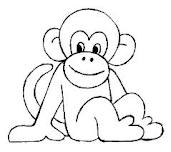 What we are learning:Memory VerseBibleParaphrasing scripture MathMultiplication concepts, quiz on FridayReading SequencingHandwritingSpelling test in cursiveEnglish/WritingPrepositions, grammar, punctuation, capitalization, creative storiesArtWhimsical art projectSocial StudiesThe Declaration of IndependenceScienceHealth & Wellness